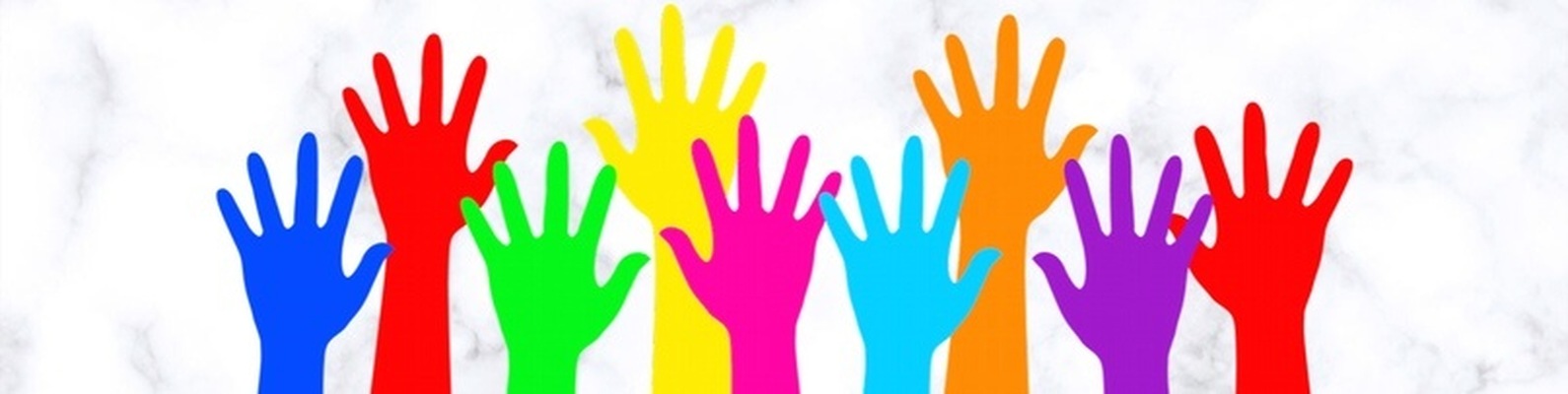 ПОЛОЖЕНИЕгородского конкурса добровольческих отрядов «ДоброЛипецк»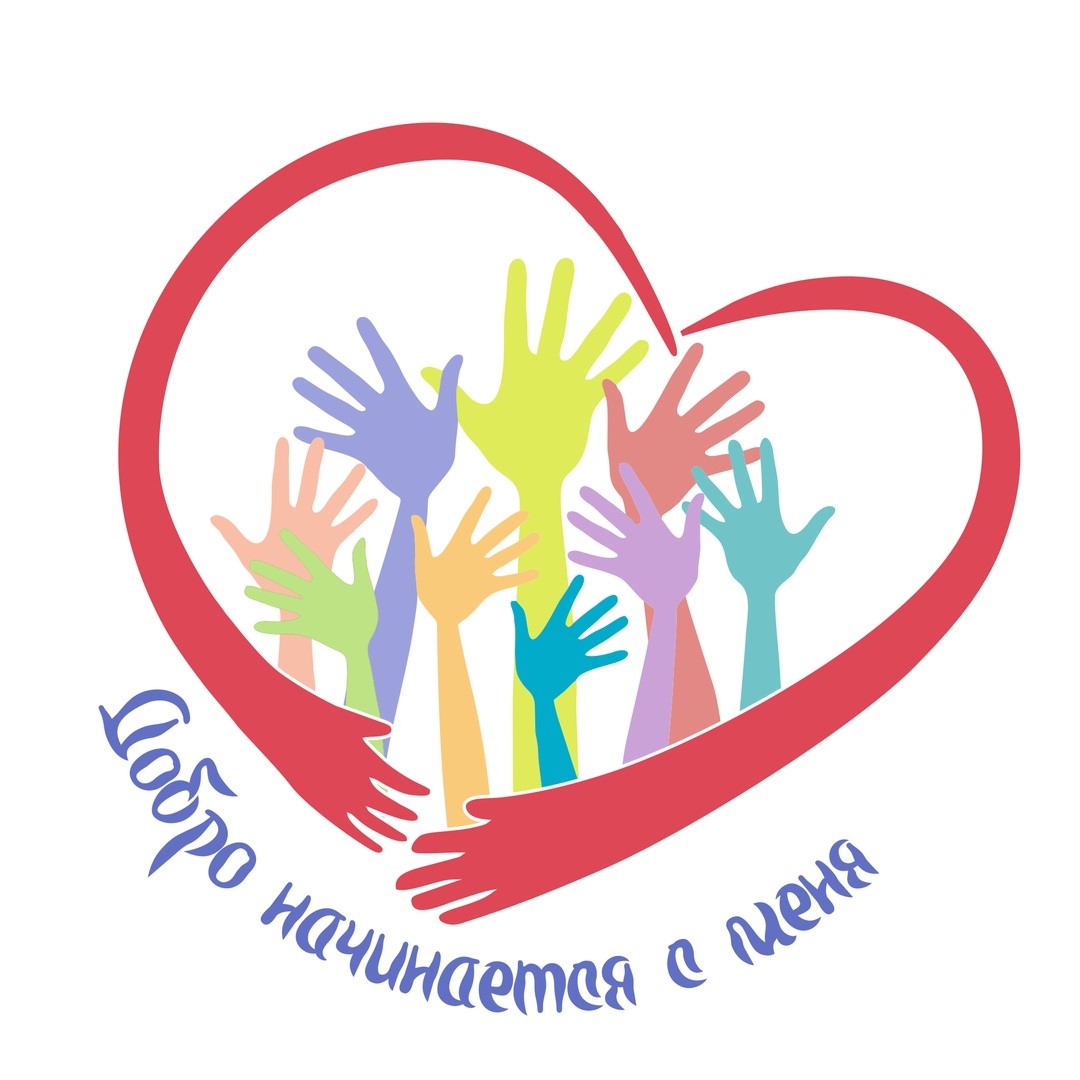 